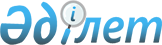 О внесении изменений в решение Меркенского районного маслихата от 21 декабря 2022 года №39-3 "О районном бюджете на 2023-2025 годы"Решение Меркенского районного маслихата Жамбылской области от 8 декабря 2023 года № 14-2
      В соответствии со статьей 109 Бюджетного кодекса Республики Казахстан, статьей 6 Закона Республики Казахстан "О местном государственном управлении и самоуправлении в Республике Казахстан" и на основании решения Жамбылского областного маслихата №9-3 от 28 ноября 2023 года "О внесении изменений в решение Жамбылского областного маслихата от 14 декабря 2022 года №23-3 "Об областном бюджете на 2023-2025 годы" районный маслихат РЕШИЛ:
      1. Внести в решение Меркенского районного маслихата "О районном бюджете на 2023-2025 годы" от 21 декабря 2022 года №39-3 следующие изменения:
      пункт 1 изложить в новой редакции:
      "1. Утвердить районный бюджет на 2023-2025 годы согласно приложениям 1,2,3 к настоящему решению соответственно, в том числе на 2023 год, в следующих объемах:
      1) доходы – 12050236 тысяч тенге, в том числе:
      налоговые поступления –4339366 тысяч тенге;
      неналоговые поступления –22163 тысяч тенге;
      поступления от продажи основного капитала – 72650 тысяч тенге;
      поступления трансфертов – 7616057 тысяч тенге;
      2) затраты – 13198941 тысяч тенге;
      3) чистое бюджетное кредитование –98343 тысяч тенге;
      бюджетные кредиты – 155250 тысяч тенге;
      погашение бюджетных кредитов –56907 тысяч тенге;
      4) сальдо по операциям с финансовыми активами – 148000 тысяч тенге;
      приобретение финансовых активов – 148000 тысяч тенге;
      поступление от продажи финансовых активов государства – 0 тысяч тенге;
      5) дефицит бюджета (профицит) – - 1395048 тысяч тенге;
      6)финансирование дефицита бюджета (использование профицита) – 1395048 тысяч тенге;
      поступление займов -155250 тысяч тенге;
      погашение займов -56907 тысяч тенге;
      используемые остатки бюджетных средств -1296705 тысяч тенге".
      Приложения к указанному решению изложить в новой редакции, согласно приложению к настоящему решению.
      2. Настоящее решение вводится в действие с 1 января 2023 года. Районный бюджет на 2023 год
					© 2012. РГП на ПХВ «Институт законодательства и правовой информации Республики Казахстан» Министерства юстиции Республики Казахстан
				
      Председатель маслихата 

      Меркенского района 

М. Кокрекбаев
Приложение к решению маслихата Меркенского района от 08 декабря 2023 года №14-2
Категория
Категория
Категория
Категория
Сомасы, мың теңге
Класс
Класс
Класс
Сомасы, мың теңге
Подкласс
Подкласс
Сомасы, мың теңге
Наименование
Сомасы, мың теңге
1
1
1
2
3
1. ДОХОДЫ
12050236
1
Налоговые поступления
4339366
О1
Подоходный налог 
985028
1
Корпоративный подоходный налог
131400
2
Индивидуальный подоходный налог
853628
О3
Социальный налог
742024
1
Социальный налог
742024
О4
Налоги на собственность
712334
1
Налоги на имущество
712334
О5
Внутренние налоги на товары, работы и услуги
1810786
2
Акцизы
1774715
3
Поступления за использование природных и других ресурсов
7245
4
Сборы за ведение предпринимательской и профессиональной деятельности
28826
О8
Обязательные платежи, взимаемые за совершение юридически значимых действий и (или) выдачу документов уполномоченными на то государственными органами или должностными лицами
89194
1
Государственная пошлина
89194
2
Неналоговые поступления
22163
О1
Доходы от государственной собственности
455
5
Доходы от аренды имущества, находящегося в государственной собственности
455
9
Прочие доходы от государственной собственности
0
О3
Поступления денег от проведения государственных закупок, организуемых государственными учреждениями, финансируемыми из государственного бюджета
415
1
Поступления денег от проведения государственных закупок, организуемых государственными учреждениями, финансируемыми из государственного бюджета
415
О6
Прочие неналоговые поступления
21293
1
Прочие неналоговые поступления
21293
3
Поступления от продажи основного капитала
72650
О1
Продажа государственного имущества, закрепленного за государственными учреждениями
5750
1
Поступления от продажи имущества, закрепленного за государственными учреждениями, финансируемыми из республиканского бюджета
5750
О3
Продажа земли и нематериальных активов
66900
1
Продажа земли
58000
2
Продажа нематериальных активов
8900
4
Поступления трансфертов
7616057
О1
Трансферты из нижестоящих органов государственного управления
260936
3
Трансферты из бюджетов городов районного значения, сел, поселков, сельских округов
260936
О2
Трансферты из вышестоящих органов государственного управления
7355121
2
Трансферты из областного бюджета
7355121
Функциональная группа
Функциональная группа
Функциональная группа
Функциональная группа
Сомасы, мың теңге
Администратор бюджетных программ
Администратор бюджетных программ
Администратор бюджетных программ
Сомасы, мың теңге
Программа
Программа
Сомасы, мың теңге
Наименование
Сомасы, мың теңге
1
1
1
2
3
2. ЗАТРАТЫ
13198941
01
Государственные услуги общего характера
3649999
112
Аппарат маслихата района (города областного значения)
53830
001
Услуги по обеспечению деятельности маслихата района (города областного значения)
51455
003
Капитальные расходы государственного органа
2375
122
Аппарат акима района (города областного значения)
298707
001
Услуги по обеспечению деятельности акима района (города областного значения)
271190
003
Капитальные расходы государственного органа
27517
452
Отдел финансов района (города областного значения)
843620
001
Услуги по реализации государственной политики в области исполнения бюджета и управления коммунальной собственностью района (города областного значения)
46540
003
Проведение оценки имущества в целях налогообложения
2609
010
Приватизация, управление коммунальным имуществом, постприватизационная деятельность и регулирование споров, связанных с этим
8595
018
Капитальные расходы государственного органа 
2110
028
Приобретение имущества в коммунальную собственность
279000
113
Целевые текущие трансферты нижестоящим бюджетам
504766
453
Отдел экономики и бюджетного планирования района (города областного значения)
54769
001
Услуги по реализации государственной политики в области формирования и развития экономической политики, системы государственного планирования
54769
466
Отдел архитектуры, градостроительства и строительства района (города областного значения)
4500
040
Развитие объектов государственных органов
4500
458
Отдел жилищно-коммунального хозяйства, пассажирского транспорта и автомобильных дорог района (города областного значения)
2362478
001
Услуги по реализации государственной политики на местном уровне в области жилищно-коммунального хозяйства, пассажирского транспорта и автомобильных дорог 
110349
013
Капитальные расходы государственного органа
16539
113
Целевые текущие трансферты нижестоящим бюджетам
2235590
493
Отдел предпринимательства, промышленности и туризма района (города областного значения)
32095
001
Услуги по реализации государственной политики на местном уровне в области развития предпринимательства и промышленности
30563
003
Капитальные расходы государственного органа
1532
02
Оборона
18470
122
Аппарат акима района (города областного значения)
18470
005
Мероприятия в рамках исполнения всеобщей воинской обязанности
648
007
Мероприятия по профилактике и тушению степных пожаров районного (городского) масштаба, а также пожаров в населенных пунктах, в которых не созданы органы государственной противопожарной службы
17822
03
Общественный порядок, безопасность, правовая, судебная, уголовно-исполнительная деятельность
58644
458
Отдел жилищно-коммунального хозяйства, пассажирского транспорта и автомобильных дорог района (города областного значения)
58644
021
Обеспечение безопасности дорожного движения в населенных пунктах
58644
06
Социальная помощь и социальное обеспечение
1417019
451
Отдел занятости и социальных программ района (города областного значения)
322196
005
Государственная адресная социальная помощь
322196
451
Отдел занятости и социальных программ района (города областного значения)
769313
002
Программа занятости
410720
004
Оказание социальной помощи на приобретение топлива специалистам здравоохранения, образования, социального обеспечения, культуры, спорта и ветеринарии в сельской местности в соответствии с законодательством Республики Казахстан
55447
006
Оказание жилищной помощи
3500
007
Социальная помощь отдельным категориям нуждающихся граждан по решениям местных представительных органов
145016
010
Материальное обеспечение детей с инвалидностью, воспитывающихся и обучающихся на дому
2702
014
Оказание социальной помощи нуждающимся гражданам на дому
26781
017
Обеспечение нуждающихся лиц с инвалидностью протезно-ортопедическими, сурдотехническими и тифлотехническими средствами, специальными средствами передвижения, обязательными гигиеническими средствами, а также предоставление услуг санаторно-курортного лечения, специалиста жестового языка, индивидуальных помощников в соответствии с индивидуальной программой реабилитации лица с инвалидностью
47239
023
Обеспечение деятельности центров занятости населения
77908
451
Отдел занятости и социальных программ района (города областного значения)
325510
001
Услуги по реализации государственной политики на местном уровне в области обеспечения занятости и реализации социальных программ для населения
76650
011
Оплата услуг по зачислению, выплате и доставке пособий и других социальных выплат
2387
021
Капитальные расходы государственного органа 
600
050
Обеспечение прав и улучшение качества жизни лиц с инвалидностью в Республике Казахстан
229768
067
Капитальные расходы подведомственных государственных учреждений и организаций
9186
113
Целевые текущие трансферты нижестоящим бюджетам
6919
07
Жилищно-коммунальное хозяйство
3068179
458
Отдел жилищно-коммунального хозяйства, пассажирского транспорта и автомобильных дорог района (города областного значения)
468581
033
Проектирование, развитие и (или) обустройство инженерно-коммуникационной инфраструктуры
391448
012
Функционирование системы водоснабжения и водоотведения
70609
015
Освещение улиц в населенных пунктах
6149
016
Обеспечение санитарии населенных пунктов
375
466
Отдел архитектуры, градостроительства и строительства района (города областного значения)
2599598
004
Проектирование, развитие и (или) обустройство инженерно-коммуникационной инфраструктуры
2001598
006
Развитие системы водоснабжения и водоотведения
22000
098
Приобретение жилья коммунального жилищного фонда
576000
08
Культура, спорт, туризм и информационное пространство
951013
455
Отдел культуры и развития языков района (города областного значения)
436820
003
Поддержка культурно-досуговой работы
436820
465
Отдел физической культуры и спорта района (города областного значения)
92334
001
Услуги по реализации государственной политики на местном уровне в сфере физической культуры и спорта
23152
004
Капитальные расходы государственного органа 
8174
005
Развитие массового спорта и национальных видов спорта 
42653
006
Проведение спортивных соревнований на районном (города областного значения) уровне
2962
007
Подготовка и участие членов сборных команд района (города областного значения) по различным видам спорта на областных спортивных соревнованиях
10325
032
Капитальные расходы подведомственных государственных учреждений и организаций
5068
466
Отдел архитектуры, градостроительства и строительства района (города областного значения)
4195
008
Развитие объектов спорта
4195
455
Отдел культуры и развития языков района (города областного значения)
195237
006
Функционирование районных (городских) библиотек
183788
007
Развитие государственного языка и других языков народа Казахстана
1200
032
Капитальные расходы подведомственных государственных учреждений и организаций
10249
456
Отдел внутренней политики района (города областного значения)
27297
002
Услуги по проведению государственной информационной политики
27297
455
Отдел культуры и развития языков района (города областного значения)
26720
001
Услуги по реализации государственной политики на местном уровне в области развития языков и культуры
26720
456
Отдел внутренней политики района (города областного значения)
168410
001
Услуги по реализации государственной политики на местном уровне в области информации, укрепления государственности и формирования социального оптимизма граждан
57493
003
Реализация мероприятий в сфере молодежной политики
95688
006
Капитальные расходы государственного органа 
8247
032
Капитальные расходы подведомственных государственных учреждений и организаций
6982
10
Сельское, водное, лесное, рыбное хозяйство, особо охраняемые природные территории, охрана окружающей среды и животного мира, земельные отношения
1380020
462
Отдел сельского хозяйства района (города областного значения)
83538
001
Услуги по реализации государственной политики на местном уровне в сфере сельского хозяйства
83538
466
Отдел архитектуры, градостроительства и строительства района (города областного значения)
1229091
010
Развитие объектов сельского хозяйства
1229091
463
Отдел земельных отношений района (города областного значения)
40891
001
Услуги по реализации государственной политики в области регулирования земельных отношений на территории района (города областного значения)
40891
453
Отдел экономики и бюджетного планирования района (города областного значения)
26500
099
Реализация мер по оказанию социальной поддержки специалистов 
26500
11
Промышленность, архитектурная, градостроительная и строительная деятельность
260331
466
Отдел архитектуры, градостроительства и строительства района (города областного значения)
260331
001
Услуги по реализации государственной политики в области строительства, улучшения архитектурного облика городов, районов и населенных пунктов области и обеспечению рационального и эффективного градостроительного освоения территории района (города областного значения)
183668
013
Разработка схем градостроительного развития территории района, генеральных планов городов районного (областного) значения, поселков и иных сельских населенных пунктов
74817
015
Капитальные расходы государственного органа 
1846
12
Транспорт и коммуникации
422667
458
Отдел жилищно-коммунального хозяйства, пассажирского транспорта и автомобильных дорог района (города областного значения)
422667
022
Развитие транспортной инфраструктуры
6116
023
Обеспечение функционирования автомобильных дорог
42445
045
Капитальный и средний ремонт автомобильных дорог районного значения и улиц населенных пунктов
223721
051
Реализация приоритетных проектов транспортной инфраструктуры
110385
037
Субсидирование пассажирских перевозок по социально значимым городским (сельским), пригородным и внутрирайонным сообщениям
40000
13
Прочие
354442
452
Отдел финансов района (города областного значения)
12202
012
Резерв местного исполнительного органа района (города областного значения) 
12202
455
Отдел культуры и развития языков района (города областного значения)
97517
052
Реализация мероприятий по социальной и инженерной инфраструктуре в сельских населенных пунктах в рамках проекта "Ауыл-Ел бесігі"
97517
466
Отдел архитектуры, градостроительства и строительства района (города областного значения)
244723
079
Развитие социальной и инженерной инфраструктуры в сельских населенных пунктах в рамках проекта "Ауыл-Ел бесігі"
244723
14
Обслуживание долга
74
452
Отдел финансов района (города областного значения)
74
013
Обслуживание долга местных исполнительных органов по выплате вознаграждений и иных платежей по займам из областного бюджета
74
15
 Трансферты
1618083
452
Отдел финансов района (города областного значения)
1618083
006
Возврат неиспользованных (недоиспользованных) целевых трансфертов
339
054
Возврат сумм неиспользованных (недоиспользованных) целевых трансфертов, выделенных из республиканского бюджета за счет целевого трансферта из Национального фонда Республики Казахстан
318927
024
Целевые текущие трансферты из нижестоящего бюджета на возмещение затрат вышестоящего бюджета в связи с изменением законодательства
1034026
038
Субвенция 
264791
3. Чистое бюджетное кредитование
98343
Бюджетные кредиты 
155250
10
Сельское, водное, лесное, рыбное хозяйство, особо охраняемые природные территории, охрана окружающей среды и животного мира, земельные отношения
155250
Сельское хозяйство
155250
453
Отдел экономики и бюджетного планирования района (города областного значения)
155250
006
Бюджетные кредиты для реализации мер социальной поддержки специалистов
155250
Функциональная группа
Функциональная группа
Функциональная группа
Функциональная группа
Администратор бюджетных программ
Администратор бюджетных программ
Администратор бюджетных программ
Программа
Программа
Погашение бюджетных кредитов
56907
Категория
Категория
Категория
Категория
Класс
Класс
Класс
Подкласс
Подкласс
5
Погашение бюджетных кредитов
56907
01
Погашение бюджетных кредитов
56907
1
Погашение бюджетных кредитов, выделенных из государственного бюджета
56907
4. Сальдо по операциям с финансовыми активами
148000
Приобретение финансовых активов
148000
13
Прочие
148000
458
Отдел жилищно-коммунального хозяйства, пассажирского транспорта и автомобильных дорог района (города областного значения)
148000
065
Формирование или увеличение уставного капитала юридических лиц
148000
Поступления от продажи финансовых активов государства
0
5. Дефицит бюджета (профицит)
-1395048
6. Финансирование дефицита бюджета (использование профицита)
1395048
7
Поступление займов
155250
01
Внутренние государственные займы
155250
2
Договоры займа
155250
16
Погашение займов
56907
452
Отдел финансов района (города областного значения)
56907
008
Погашение долга местного исполнительного органа перед вышестоящим бюджетом
56907
Используемые остатки бюджетных средств
1296705